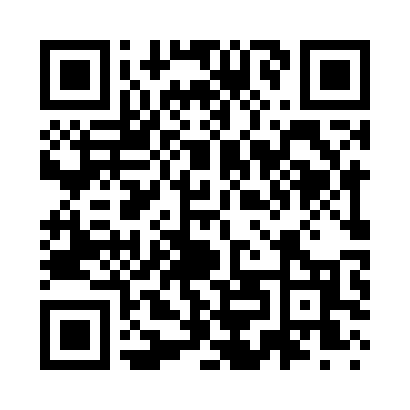 Prayer times for Alverno, Wisconsin, USAWed 1 May 2024 - Fri 31 May 2024High Latitude Method: Angle Based RulePrayer Calculation Method: Islamic Society of North AmericaAsar Calculation Method: ShafiPrayer times provided by https://www.salahtimes.comDateDayFajrSunriseDhuhrAsrMaghribIsha1Wed4:095:4212:484:437:559:282Thu4:075:4012:484:447:569:293Fri4:065:3912:484:447:579:314Sat4:045:3712:484:457:599:335Sun4:025:3612:484:458:009:346Mon4:005:3512:484:458:019:367Tue3:585:3312:474:468:029:388Wed3:565:3212:474:468:039:399Thu3:555:3112:474:478:059:4110Fri3:535:3012:474:478:069:4311Sat3:515:2812:474:478:079:4412Sun3:505:2712:474:488:089:4613Mon3:485:2612:474:488:099:4814Tue3:465:2512:474:488:109:4915Wed3:455:2412:474:498:119:5116Thu3:435:2312:474:498:129:5317Fri3:425:2212:474:498:139:5418Sat3:405:2112:474:508:149:5619Sun3:385:2012:474:508:169:5720Mon3:375:1912:484:518:179:5921Tue3:365:1812:484:518:1810:0022Wed3:345:1712:484:518:1910:0223Thu3:335:1612:484:528:2010:0324Fri3:325:1612:484:528:2110:0525Sat3:305:1512:484:528:2210:0626Sun3:295:1412:484:538:2210:0827Mon3:285:1312:484:538:2310:0928Tue3:275:1312:484:538:2410:1129Wed3:265:1212:484:548:2510:1230Thu3:255:1212:494:548:2610:1331Fri3:245:1112:494:548:2710:15